               2023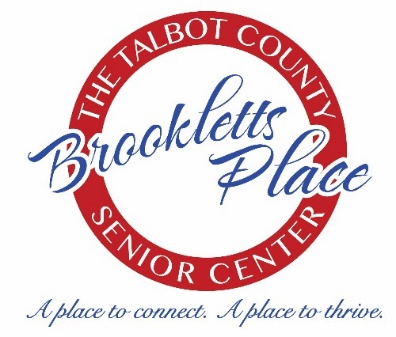 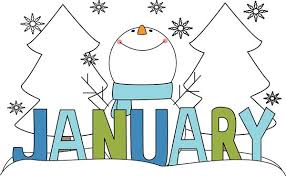 BROOKLETTS PLACE – TALBOT COUNTY SENIOR CENTER – JANUARY 2023400 BROOKLETTS AVENUE * EASTON, MD       410-822-2869OUTINGS & EVENTS:Monday, January 9 - (12:15 p.m. – 1:00 p.m.) Lunch & Learn w/Melanie. University of Maryland Shore Regional Health presents: Medication 101 with Melanie. Join Melanie Chapple, Pharm-D, transitions pharmacist at the Easton, Dorchester & Chestertown hospitals of Shore Regional Health as she gives tips on medication safety, medication organization and cost savings. A two-week advance sign-up is required for lunch.Tuesday, January 10 - (12:15 p.m. – 1:00 p.m.) Carpe Diem Arts presents DAN & CLAUDIA ZANES  – Grammy winners – Celebrating the Legacy of Dr. Martin Luther King Jr. Made possible by the generous support of the Talbot County Arts Council with revenues provided by the Maryland State Arts Council, the Mid-Shore Community Foundation (MSCF), Dock Street Foundation, Artistic Insights Fund, Brookletts Place, and by individual contributions to Carpe Diem Arts Outreach Fund c/o MSCF. A two-week advance sign-up is required for lunch or you may bring your own.Thursday, January 12  – (12:00 p.m. – 1:00 p.m.) Lunch/Music with Gene Edwards Review digital keyboard and vocal music, featuring a full array of amazing hits. A two-week advance sign-up is required for lunch or you may bring your own.Tuesday, January 17 – (12:00 p.m. – 1:00 p.m.) Lunch/Music with KJ Entertainment. Come sing along with KJ Entertainment as he spins your favorite Sounds! A two-week advance sign-up is required for lunch or you may bring your own.Friday, January 27 – (12:00 p.m. – 1:00 p.m.) Lunch w/DJ CHUCKIE LOVE Come out and enjoy the sounds of DJ Chuckie. A 2 week advance sign-up for lunch is required by January 13th or you may bring your own lunch.UPCOMING TRIPS:  2023/2024 Travel Log will be coming soon!!         Please visit our website www.brooklettsplace.org ALASKA CRUISE, LAND & RAIL W/PRINCESS CRUISES® ON THE MAJESTIC PRINCESS®11 DAYS / 10 NIGHTS ~ SEPTEMBER 6 – 16, 2023Right Click here & click on “Open Hyperlink”: Talbot County Senior Center Presents Alaska Cruise, Land & Rail on the Majestic Princess® ~ September 6, 2023FREE PROGRAMS:  Advance sign-up requested for most programs – PLEASE NOTE – IF YOU SIGN UP FOR ANY OF THE FREE PROGRAMS THAT HAVE SPACE LIMITATIONS AND ARE UNABLE TO ATTEND, PLEASE BE COURTEOUS AND CALL TO LET US KNOW BECAUSE SOMEONE ELSE CAN BE PUT IN YOUR SLOT.  ADDITIONALLY IN SOME CASES A FEE MAY APPLY FOR NO SHOWS!! Tuesday, January 10- (10:00 a.m. – 11:00 a.m.) Free “Winter Fun” Craft – Join us for Crafting with Tonia. Limited to 10 participants – Advance sign-up is required. Thursday, January 12 – (10:30 a.m. – 12:00 noon) Join Tom Duncan/Financial Advisor with Bayspan Wealth Group for “RETIREMENT ON YOUR TERMS”. This seminar is intended for those who are retired or within 5 years of retirement. This seminar offers strategies focused on smart investing plans; maintaining lifestyle while allowing retirement accounts to continue to grow; and how to identify risks and track solutions to help protect what has been earned. Advance signup is required as space is limited.Tuesday, January 24 (10:00 a.m. – 11:00 a.m.) Talbot Master Gardeners Present: 2023 Cabin Fever Reliever Series. Join Mikaela Boley with the University of Maryland Extension. With the holidays over, but spring isn’t here yet; how do you beat the winter blues? Try joining the Talbot County Master Gardeners for their winter lecture series, covering a variety of topics to keep you busy until spring. Advance reservation is required as space is limited. Please call Mikaela Boley 2 weeks prior to the event at 410-822-1244 ext. 1002Thursday, January 26 (10:00 a.m. – 11:00 a.m.) Armchair Travel w/Tonia. Let’s travel to Japan w/Tonia. Thursday, January 26 - (10:00 a.m. – 1:00 p.m.) Elder Law Clinic Attorneys will be present (by appointment only) to discuss legal issues pertaining to seniors to include: Elder Abuse, Adult Guardianship; homeowner and consumer related issues and much, much, more. Contact Mid-Shore Pro-Bono at 410-690-8128 for an appointment or additional information. Tuesday, January 31 – (10:30 a.m. – 11:30 a.m.) “Positive Music w/DJ Randy P”. Reduce your weekly stress by enjoying a fun, safe, and positive musical experience in a motivation environmentSELF-PAY CLASSES: SPACE AVAILABLE IN ALL CLASSES.Friday, January 6th & 20th  – (11:00 a.m. – 12:00 p.m.) TAI CHI W/NATHAN. You will be introduced to the lifestyle wellness system of Taijiquan, which has promoted the health of millions around the world for a long time. People have experienced their balance improving, their respiratory and cardiovascular health improved, connection with new friends expanded, better sleep, and mental focus. Comfortable clothing and sneakers recommended. $8.00 per-person per classThursday, January 19 – (11a.m. – 1:00 p.m.) – ART OF COOKING W/SHARON. THE NORTH WIND WILL BLOW AND WE WILL HAVE SOUP! Two easy, warm belly filling soups that can be made from ingredients you probably already have on your shelves or in the refrigerator. These soups are very forgiving-allowing for creativity. If you are cooking for one, these soups can be frozen in small batches so you always have a warm bowl of soup at your fingertips. I am also going to show you a few simple hacks to make your kitchen. Soups- Carrot and Ginger - Brie and Apple (bet you didn’t expect that one)! $5.00 per person advance registration is required as class size is limited.Advance Beginners Watercolor - Every Monday (10:00 a.m. – 12:00 p.m.) $50.00 per 4 week session.  New students are welcome, contact Diana Evans, Instructor 443-239-0657Beginning Oil Painting – Every Wednesday (9:00 a.m. – 12:00 p.m.) $5.00 per hour.  NO CHARGE for SUPPLIES for first three sessions. New students are welcome. Contact Jane Bollman, Instructor at 410-770-8611 or bollman@goeaston.net for additional information or to registerGuitar and Ukulele Lessons with Emma Bailey of Mike Elzey Guitar Thursday at 2:00 p.m. $5.00 per sessionOTHER PROGRAMS:Computer Basics – Every Tuesday at 1:15 p.m. – Need to learn or refresh your computer skills – Register by calling 410-822-2869 No Classes in January - Classes resume in February Yarn & Needle Group – Every Tuesday 12:30 p.m. If you knit, crochet, needlepoint, felt or weave, this is the Gathering for you. Practice your craft and bring your skills to others for a hour or two. No registration necessary, just drop in. Call 410-822-2869 for more information. Video (Wii) Bowling - Every Wednesday 10:00 a.m. in the TV Room. Come Join the Team. New Members Are Welcome! Blood Pressure Screening – 1st Thursday of each month at 10:00 a.m. Game Day – Every Thursday at 10:00 a.m. Join in on the fun of a board game, card game, BINGO etc. Something different each week.Elder Law Clinic – Every 4th Thursday 10:00 a.m. – 1:00 p.m. BY APPOINTMENT ONLY Contact Mid-Shore Pro-Bono at 410-690-8128 Poetry at Noon – Every 2nd Friday UPCOMING EVENTS:   See The Fruits, Inc presents: March on Washington – For Jobs & Freedom by Ms. Gwendolyn Briley-Strand February 9th John Wesley Wright in Concert February 16th for Black History Month MONDAYTUESDAYWEDNESDAYTHURSDAYFRIDAY2CLOSED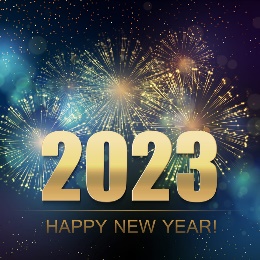 39:00 Coffee Hour12:00 Lunch 12:30 Yarn & Needle Group49:00 Coffee Hour9:00 Beginning Oil Painting10:00 Wii Bowling 11:30 Duplicate Bridge12:00 Lunch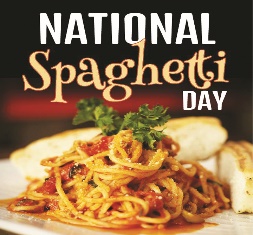 5 9:00  Coffee Hour10:00 Blood Pressure           Screening10:00 Game Day12:00 Lunch 2:00  Guitar & Ukulele Lessons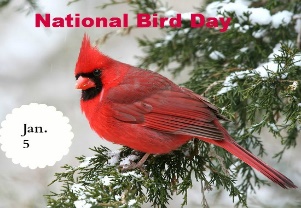 69:00 Coffee Hour9:30 Dance Fitness10:00 Mahjong11:30 Toastmaster’s12:00 LunchWhy did no one laugh at the oak tree? He kept telling acorn-y jokes.99:00 Coffee Hour10:00 Advance Beginners          Watercolor10:00 StrongerMemory 12:00 Mahjong12:00 Lunch & Learn          w/MelanieWhy are teddy bears never hungry? They are always stuffed.109:00 Coffee Hour10:00 Crafting w/Tonia12:00 Lunch w/Dan & Claudia          Zanes12:30 Yarn & Needle Group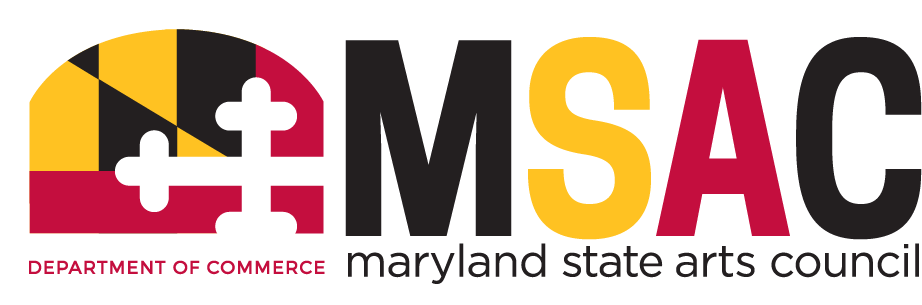 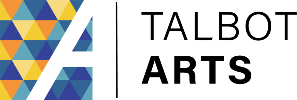 118:30 Commission on Aging9:00 Coffee Hour9:00 Beginning Oil Painting10:00 Wii Bowling 11:30 Duplicate Bridge12:00 Lunch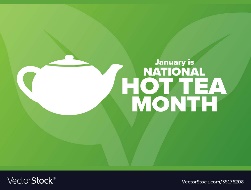 129:00  Coffee Hour10:00 Game Day10:30 Tom Duncan          w/Ameriprise -Financial          Advisor “Retirement          On Your Terms”12:00 Lunch w/Gene Edwards          Review 2:00 Guitar & Ukulele Lessons139:00 Coffee Hour9:30 Dance Fitness10:00 Mahjong12:00 Lunch12:00 Poetry at Noon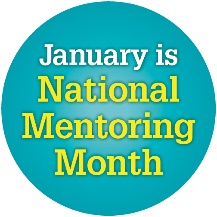 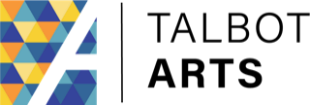 16CLOSED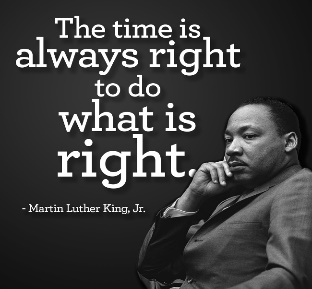 178:30 Gentle Yoga9:00 Coffee Hour12:00 Lunch w/KJ          Entertainment12:30 Yarn & Needle Group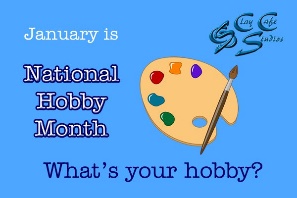 189:00 Coffee Hour9:00 Beginning Oil Painting10:00 Wii Bowling 11:30 Duplicate Bridge12:00 LunchParallel lines have so much in common. It’s a shame they’ll never meet.199:00 Coffee Hour10:00 Game Day11:00 Art of Cooking          w/Sharon12:00 Lunch 2:00 Guitar & Ukulele LessonsON THIS DAY IN 1953On I Love Lucy, Little Ricky appears on the show, just twelve hours after he is born. Over 70% of every TV in the country watched the episode209:00 Coffee Hour9:00 Tai Chi w/Nathan9:30 Dance Fitness10:00 Mahjong11:30 Toastmaster’s12:00 Lunch What is a duck's favorite snack? Quacker Jacks.23 9:00 Coffee Hour10:00 Advance Beginners          Watercolor12:00 Mahjong12:00 Lunch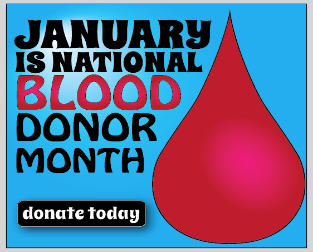 248:30 Gentle Yoga9:00 Coffee Hour10:00 Talbot Master         Gardeners Present:         2023 Cabin Fever         Reliever Series12:00 Lunch12:30 Yarn & Needle GroupWhat did the storm cloud say when he was too full to eat dessert? Can I take a rain check?259:00 Coffee Hour9:00 Beginning Oil Painting10:00 Wii Bowling 11:30 Duplicate Bridge12:00 LunchON THIS DAY IN 1924 The first Winter Olympics begins in Chamonix, France.269:00  Coffee Hour10:00 Armchair Travels         w/Tonia10:00 Elder Law Clinic 12:00 Lunch  2:00 Guitar & Ukulele Lessons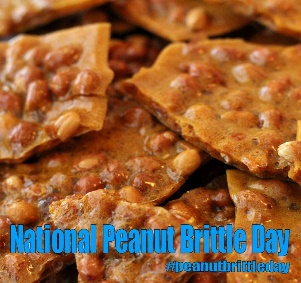 279:00 Coffee Hour9:30 Dance Fitness10:00 Mahjong12:00 Lunch w/DJ ChuckieDonna Reed Actress BORN January 27th, 1921 DIED 1986 (aged 64) NATIONALITY American Donna Reed’s career spanned 40 years, with performances in over 40 films. She is well known for her role as Mary Hatch Bailey in It's a Wonderful Life (1946).309:00 Coffee Hour10:00 Advance Beginners          Watercolor12:00 Mahjong12:00 LunchEvening news is where they begin with ‘Good evening’, and then proceed to tell you why it isn’t.318:30 Gentle Yoga9:00 Coffee Hour10:30 Positive Music w/DJ          Randy P12:00 Lunch12:30 Yarn & Needle GroupCarol Channing Actress BORN January 31st, 1921 DIED 2019 (aged 97) NATIONALITY American Carol Channing was an American actress, singer, dancer, and comedian, known for starring in Broadway and film musicals. 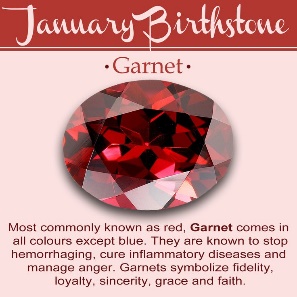 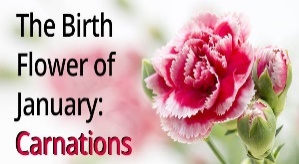 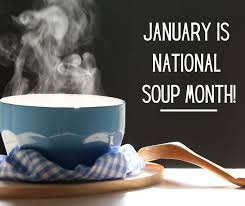 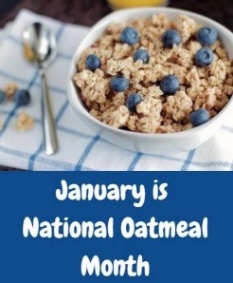 VISIT US ON OUR WEBSITE:www.brooklettsplace.orgVISIT US ON FACEBOOK ATBROOKLETTS PLACE – TALBOT SENIOR CENTER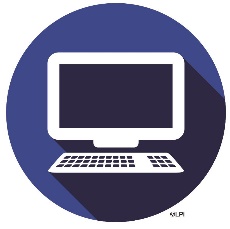 